PORTARIA No 344, DE 16 DE NOVEMBRO DE 2015.O SECRETÁRIO DE PLANEJAMENTO E DESENVOLVIMENTO ENERGÉTICO DO MINISTÉRIO DE MINAS E ENERGIA, no uso da competência que lhe foi delegada pelo art. 1o da Portaria MME no 440, de 20 de julho de 2012, tendo em vista o disposto no art. 6o do Decreto no 6.144, de 3 de julho de 2007, no art. 2o, § 3o, da Portaria MME no 274, de 19 de agosto de 2013, e o que consta do Processo no 48500.004539/2015-18, resolve:Art. 1o Aprovar o enquadramento no Regime Especial de Incentivos para o Desenvolvimento da Infraestrutura - REIDI do projeto de geração de energia elétrica da Central Geradora Eólica denominada EOL Cristalândia III, cadastrada com o Código Único do Empreendimento de Geração - CEG: EOL.CV.BA.032083-8.01, de titularidade da empresa Enel Green Power Cristalândia II Eólica S.A., inscrita no CNPJ/MF sob o 
no 23.049.225/0001-38, detalhado no Anexo à presente Portaria.Parágrafo único. O projeto de que trata o caput, autorizado por meio da Portaria MME no 494, da 20 de outubro de 2015, é alcançado pelo art. 4o, inciso I, da Portaria MME 
no 274, de 19 de agosto de 2013.Art. 2o As estimativas dos investimentos têm por base o mês de setembro de 2015 e são de exclusiva responsabilidade da Enel Green Power Cristalândia II Eólica S.A., cuja razoabilidade foi atestada pela Agência Nacional de Energia Elétrica - ANEEL.Art. 3o A Enel Green Power Cristalândia II Eólica S.A. deverá informar à Secretaria da Receita Federal do Brasil a entrada em Operação Comercial do projeto aprovado nesta Portaria, mediante a entrega de cópia do Despacho emitido pela ANEEL, no prazo de até trinta dias de sua emissão.Art. 4o Alterações técnicas ou de titularidade do projeto aprovado nesta Portaria, autorizadas pela ANEEL ou pelo Ministério de Minas e Energia, não ensejarão a publicação de nova Portaria de enquadramento no REIDI.Art. 5o A habilitação do projeto no REIDI e o cancelamento da habilitação deverão ser requeridos à Secretaria da Receita Federal do Brasil.Art. 6o Esta Portaria entra em vigor na data de sua publicação.ALTINO VENTURA FILHOEste texto não substitui o publicado no DOU de 17.11.2015. ANEXO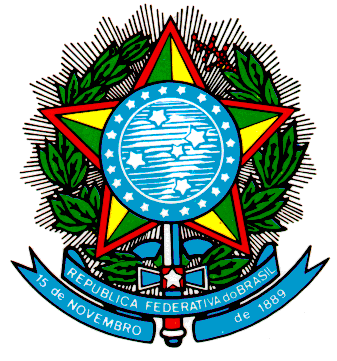 Ministério de Minas e Energia
Consultoria JurídicaMINISTÉRIO DE MINAS E ENERGIAINFORMAÇÕES DO PROJETO DE ENQUADRAMENTO NO REIDI - REGIME ESPECIAL DE INCENTIVOS PARA O DESENVOLVIMENTO DA INFRAESTRUTURA PESSOA JURÍDICA TITULAR DO PROJETOPESSOA JURÍDICA TITULAR DO PROJETOPESSOA JURÍDICA TITULAR DO PROJETOPESSOA JURÍDICA TITULAR DO PROJETOPESSOA JURÍDICA TITULAR DO PROJETOPESSOA JURÍDICA TITULAR DO PROJETO01Nome Empresarial      Nome Empresarial      Nome Empresarial      02CNPJ      Enel Green Power Cristalândia II Eólica S.A.Enel Green Power Cristalândia II Eólica S.A.Enel Green Power Cristalândia II Eólica S.A.23.049.225/0001-3803Logradouro Logradouro Logradouro 04NúmeroAvenida Tancredo NevesAvenida Tancredo NevesAvenida Tancredo Neves1.63205Complemento 06Bairro07CEPSalvador Trade Center, Sala 2009Caminho das Árvores41820-02008Município09UF10TelefoneSalvadorBA(21) 2206-561011DADOS DO PROJETODADOS DO PROJETONome do Projeto Nome do Projeto EOL Cristalândia III (Autorizada pela Portaria MME no 494, da 20 de outubro de 2015 - Leilão no 02/2015-ANEEL).Descrição do ProjetoDescrição do ProjetoCentral Geradora Eólica denominada EOL Cristalândia III, compreendendo:Descrição do ProjetoDescrição do ProjetoI - quinze Unidades Geradoras de 2.000 kW, totalizando 30.000 kW de capacidade instalada; eDescrição do ProjetoDescrição do ProjetoII - Sistema de Transmissão de Interesse Restrito constituído de uma Subestação Elevadora/Seccionadora de 34,5/230 kV, junto à Usina, e uma Linha de Transmissão em 230 kV, com cerca de duzentos metros de extensão, em Circuito Simples, que interligará a Subestação Elevadora/Seccionadora ao Seccionamento da Linha de Transmissão Ibicoara - Brumado II, de propriedade da Companhia Hidro Elétrica do São Francisco - Chesf.Período de ExecuçãoPeríodo de ExecuçãoDe 1o/11/2016 até 1o/7/2017.Localidade do Projeto [Município/UF]Localidade do Projeto [Município/UF]Município de Brumado, Estado da Bahia.12REPRESENTANTES, RESPONSÁVEL TÉCNICO E CONTADOR DA PESSOA JURÍDICAREPRESENTANTES, RESPONSÁVEL TÉCNICO E CONTADOR DA PESSOA JURÍDICANome: Marcio Teixeira Trannin.Nome: Marcio Teixeira Trannin.CPF: 037.369.307-98.Nome: Newton Souza de Moraes.Nome: Newton Souza de Moraes.CPF: 772.179.857-49.Nome: Pedro Paulo Campos de Morais.Nome: Pedro Paulo Campos de Morais.CPF: 094.006.167-83.Nome: Elço Goes de Assis.Nome: Elço Goes de Assis.CPF: 028.058.327-36.13ESTIMATIVAS DOS VALORES DOS BENS E SERVIÇOSDO PROJETO COM INCIDÊNCIA DE PIS/PASEP E COFINS (R$)ESTIMATIVAS DOS VALORES DOS BENS E SERVIÇOSDO PROJETO COM INCIDÊNCIA DE PIS/PASEP E COFINS (R$)ESTIMATIVAS DOS VALORES DOS BENS E SERVIÇOSDO PROJETO COM INCIDÊNCIA DE PIS/PASEP E COFINS (R$)BensBens136.550.876,03.ServiçosServiços  24.021.146,01.OutrosOutros    1.324.506,89.Total (1)Total (1)161.896.528,93.14ESTIMATIVAS DOS VALORES DOS BENS E SERVIÇOSDO PROJETO SEM INCIDÊNCIA DE PIS/PASEP E COFINS (R$)ESTIMATIVAS DOS VALORES DOS BENS E SERVIÇOSDO PROJETO SEM INCIDÊNCIA DE PIS/PASEP E COFINS (R$)ESTIMATIVAS DOS VALORES DOS BENS E SERVIÇOSDO PROJETO SEM INCIDÊNCIA DE PIS/PASEP E COFINS (R$)BensBens123.919.920,00.ServiçosServiços  21.799.190,00.OutrosOutros    1.201.990,00.Total (2)Total (2)146.921.100,00.